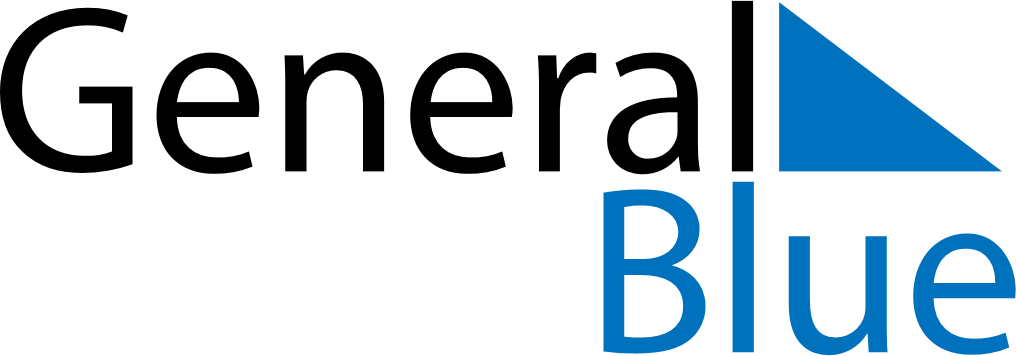 July 2029July 2029July 2029NicaraguaNicaraguaSUNMONTUEWEDTHUFRISAT123456789101112131415161718192021Revolution Day22232425262728293031